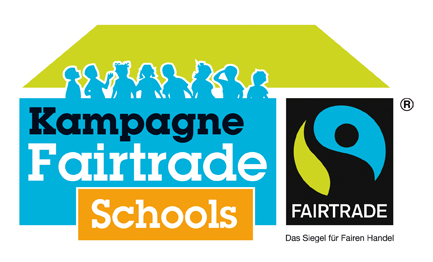 Anmeldung							
Fairtrade-Schools Vernetzungstreffen
15. Juli 2016, 10.30-13.30 Uhr
Kongress am Park, Gögginger Str. 10
86159 Augsburg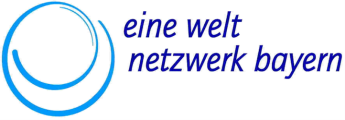 An
TransFair e.V. 
Maike Schliebs
Remigiusstr. 2150937 Köln
Anmeldung bis zum 8. Juli 2016:
Per E-Mail: m.schliebs@fairtrade-deutschland.de
Oder Fax: 0221/ 94 20 40-40Pro Schule ist die Teilnehmer/innen-Zahl auf 10 Personen (Schüler/innen, Lehrkräfte, weitere Interessierte) begrenzt. Open Space:________________                                                _________________Datum						          UnterschriftMit der Anmeldung willige ich ein, dass auf der Veranstaltung entstandene Fotos im Rahmen der Öffentlichkeitsarbeit von den Veranstaltern verwendet werden dürfen.SchuleAnschriftName Ansprechpartner/in Telefon / Mobil(Ansprechpartner/in)E-Mail(Ansprechpartner/in)
Es nehmen ___Personen an der Veranstaltung teil. Davon __ Schüler/innen, __ Lehrer/innen und __ weitere Personen (bitte spezifizieren):Teilnahme unter 18 Jahre nur in Begleitung einer Aufsichtsperson/Lehrkraft: Die Teilnehmer/innen sind alle 18 Jahre oder älter. Es sind Teilnehmer/innen unter 18 Jahre mit dabei. Aufsichtsperson:

________________________________________________
Name, Vorname, E-Mail.Bitte geben Sie Folgenden an, zu welchen Themenfeldern Sie sich gerne mit anderen Schulen austauschen würden. Bitte fragen Sie auch Ihre Schüler/innen:_____________________________________________________________________